Jak poruszać się po Krakowie?Wyjeżdżasz do innego miasta i zastanawiasz się <strong>jak poruszać się po Krakowie</strong>? Przygotowaliśmy krótki poradnik, który powinien Ci pomóc. Zapraszamy do lektury!Jak poruszać się po Krakowie?Za każdym razem, gdy jedzie się do zupełnie nowego, jeszcze nieznanego miasta, pojawia się problem z tym, w jaki sposób można się tam przemieszczać w inny miejsca. Kraków ma kilka zasad, które mogą zadziwić niektórych turystów. Jak poruszać się po Krakowie? Już nadciągamy z wyjaśnieniami!Jak poruszać się po Krakowie? - krótki poradnikTuryści, którzy przyjeżdżają do Krakowa, raczej stawiają na przemieszczanie się za pomocą ogólnodostępnych środków transportu, takich jak taksówki czy komunikacja miejska. Zastanawiając się jak poruszać się po Krakowie, trzeba wziąć pod uwagę strefy, na jakie zostało podzielone miasto oraz jego okolice.Wyruszając gdzieś autobusem, należy sprawdzić, w jakiej strefie znajduje się miejsce, do którego chcesz się udać. W Krakowie strefy prezentują się następująco:l Strefa I - centrum Krakowa, w którym zobaczysz wszystkie najważniejsze atrakcje,l Strefa I + II Aglomeracja - ten bilet autobusowy musisz kupić, gdy wyjeżdżasz poza Kraków, np. na lotnisko do Balic. 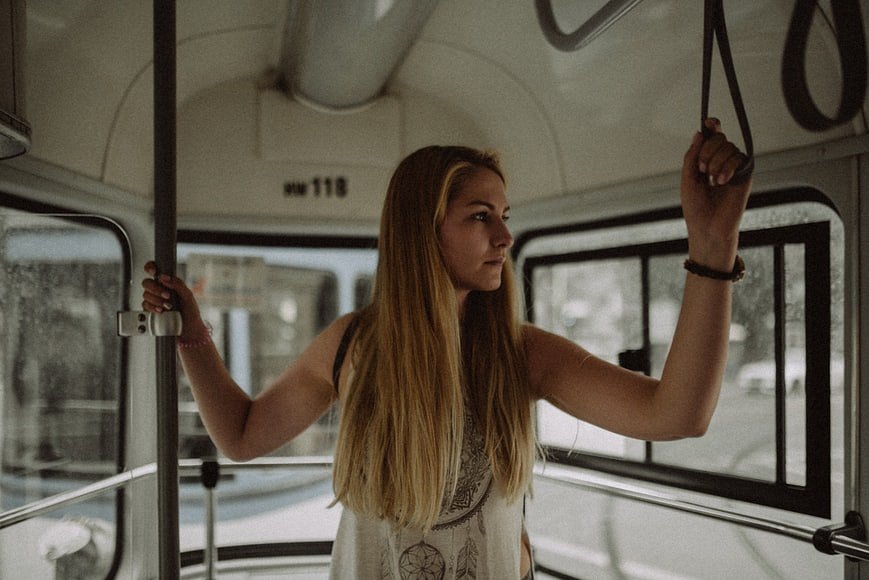 A co z samochodami?Jeżeli chcesz wiedzieć jak poruszać się po Krakowie samochodem, to również śpieszymy z wyjaśnieniami. Największy problem mogą stanowić w tym wypadku strefy parkowania, których cena za godzinę waha się od 4 zł w podstrefie C do nawet i 6 zł w podstrefie A. Parkingi w Krakowie nie są tanie, dlatego dużo lepsze jest podróżowanie komunikacją miejską. 